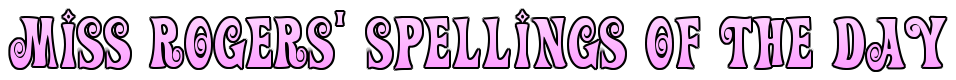 1. Practise your spellings using the Pyramid MethodCreate a word pyramid for each word. Example :        d                     d  o                   d  o  g2. Write each word into a sentence. E.G. As I was walking through the woods, I came across a variety of different birds. SpellingsPractise ConsiderThrough AccidentRecent Heart QuestionCircle Famous StrengthOccasionallyBusy